 BUDIMPEŠTA POLAZAK: 15.11.2019.                                        POVRATAK: 17.11.2019. 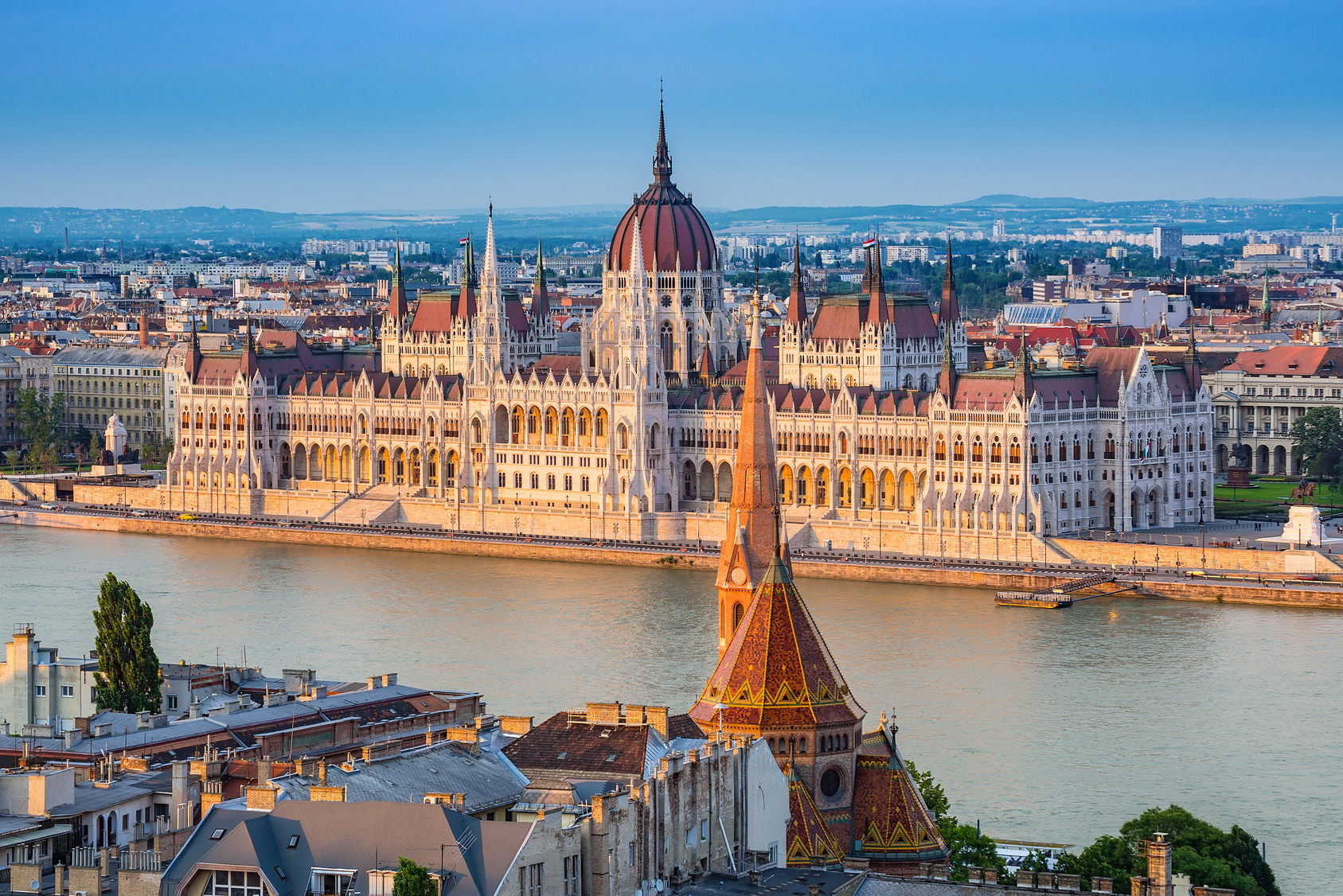 Cijena – 109 KMCijena za prijave i uplate avansa do 01.10- 99 KMPROGRAM PUTOVANJA:1.DAN-BiH-BUDIMPEŠTA - 15.11.2019 - PETAK
Polazak putnika autobusom , iz Tuzle(BCC) u 22.30h, iz Srebrenika u 23:00h ispred hotela Park. Polasci još iz Živinica, Lukavca, Gračanica, Gradačca i Orašja. Noćna vožnja preko Hrvatske, Mađarske do Budimpešte... sa usputnim pauzama.2.DAN-BUDIMPEŠTA -16.11.2019 - SUBOTA.Dolazak  u  Budimpeštu  planiran je jutarnjim satima oko 09.00h. Odlazak do šoping centra Arena (www.arenaplaza.hu). Nakon šopinga smještaj u hotel (Hotel Bara 3*), slobodno vrijeme za odmor. U večernjim satimapredlažemo fakultativno odlazak na krstarenje Dunavom gdje cemo uzivati u prekrasnoj panorami Budimpešte uz asistenciju našeg vodiča. Povratak u hotel u večernjim satima, noćenje.3.DAN-BUDIMŠEŠTA-BiH - 17.11.2019 – Nedjelja
Doručak. Odjavljujemo se iz hotela. Fakultativno razgledanje grada u pratnji vodiča: TrgHeroja, Andrássy ulica, Opera, Bazilika Szent István, Lančani most, Ribarska kula, Matijina crkva, Budimska tvrđava. (Putnici koji ne žele ići u obilazak, ostaju u centru grada). Nakon obilaska slobodno vrijeme za individualne aktivnosti i šoping. U 17:00 sati  polazak za BiH. Dolazak u BiH u kasnim noćnim satima. KRAJ USLUGEARANŽMAN RAĐEN NA BAZI 40 OSOBANapomene:Svaki putnik mora imati uplaćeno putničko zdravstveno osiguranje (vlastito ili putem agencije)Za realizaciju fakultativnih izleta minimalan broj prijavljenih je 30 osoba.Krajnji rok za obavještenje o otkazu putovanja je 15 dana prije planiranog polaskaRedoslijed prijava određuje i raspored sjedita u autobusuOrganizator putovanja ne snosi odgovornost za stvari i prtljag putnika u toku putovanja i u samim hotelima. Putnik može da osigura svoj prtljag kod nadležnih osiguvarajućih kuća po uslovima istihPutnici se mole da vode računa o svojim putnim ispravama, novcu i drugim ličnim stvarima u  toku  trajanja  aranžmana.  Svaki  putnik  je  dužan  samostalno  provjeriti  važnost  svojih dokumenata i provjeriti zakonske regulative oko ulaska u zemlje evropske unije.              Aranžman obuhata:prevoz autobusom turističke klase (audio i video oprema) na navedenoj relaciji, prema programusmeštaj u 1/2, 1/3  sobama u hotelu 3* u Budimpešti, na bazi 1 noćenja sa doručkom (doručak – švedski sto)vodič- pratilac tokom putovanjatroškovi organizacijeposjeta shopping centru Arena (www.arenaplaza.hu) u Budimpesti             Aranžman ne obuhvata: fakultativni izlet “Obilazak grada”(10,00 Eura)fakultativni izlet “Krstarenje Dunavom” (15,00 Eura)Individualni troškovi putnikaDoplata za jednokrevetnu sobu 25 KM PZO 8KM